Проект Спортивно-техническая команда ТГУСМЕТА РАСХОДОВ НА РЕАЛИЗАЦИЮ ПРОЕКТААвтор проекта Дергунов Артём Место учебы/работы (полностью)ФГБОУ ВО «Тольяттинский государственный университет»Номинация конкурсаСоциальный проектНазвание проектаСпортивно-техническая команда ТГУ «ИНМАШ»Аннотация проектаСоздание спортивно-технической команды. Разработка и модернизация деталей авто-мототехники.  Подготовка автомобилей и мототехники, участие в официальных соревнованиях на городском и региональном уровне.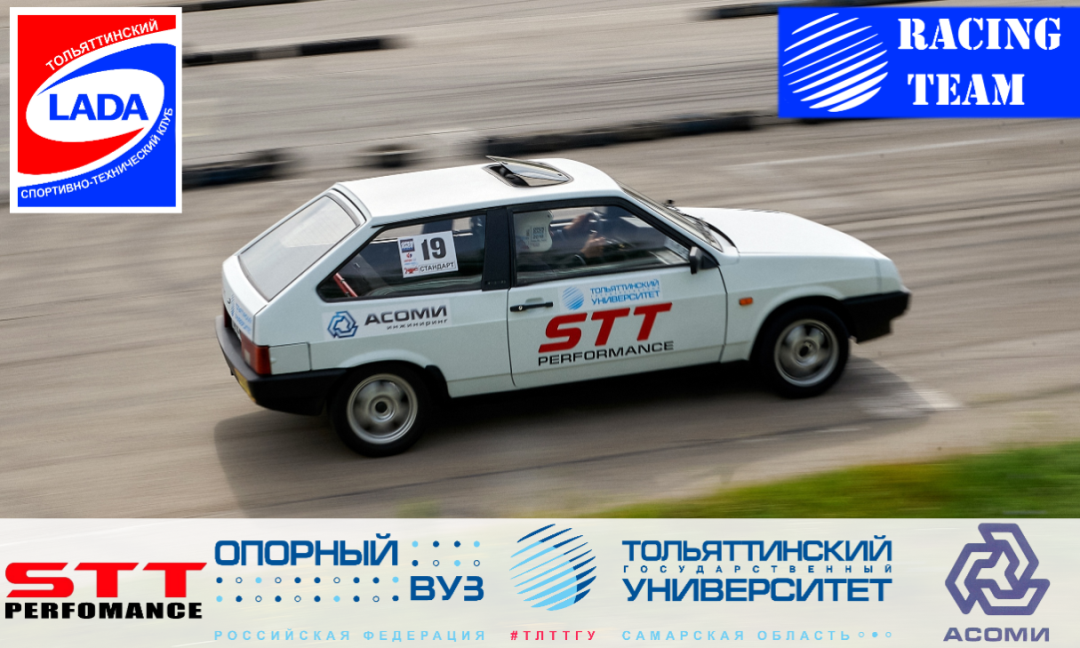 География проектаТГУ, Автодром КВЦ, гоночная трасса п. Сосновка, картодром ProKart, гоночная трасса «KazanRing» г.Казань, гоночная «LTAC» г. Москва п. Мячково. Целевая аудитория Абитуриенты (старшеклассники и студенты выпускники ВУЗов)
Студенты всех направлений подготовки (студенческое сообщество заинтересованное авто и мототранспортом).
Работающая молодёжь (представители молодежного любительского и профессионального уровня по техническим видам спорта). Клиенты по тех поддержке и предоставляемым услугам (производственные организации, профессиональные спортивные команды, крупные торговые сети технических товаров). Профессорско-преподавательский состав (имеющий разработки, патенты, изобретения в сопутствующих технологиях и интерес их коммерциализации). Решаемая проблема 1.Привлечение студентов к деятельности по направлениям профессиональной подготовки.
1.1 В Институте Машиностроения ТГУ обучается 1155 человек. В связи с организационными мероприятиями по переводу деканата в корпус «Д» (первый этаж здания) было списано, демонтировано и утилизировано более 80% наглядного материала деталей автомобилей, показательных стендов, стендов для лабораторных работ. С сопровождением сокращения практических занятий по учебным программам.
1.2 Помимо Института Машиностроения в ТГУ существует ещё 10 институтов в которых обучается 6122 человека в возрасте от 17 до 42 лет. Эксперты аналитического агентства «АВТОСТАТ»(Источник: https://www.autostat.ru/news/42043/ © Автостат.) Отмечают что в Тольятти каждый третий житель города является автовладельцем. В среднем из общего числа автовладельцев 30% являются активными автолюбителями (статистика издания «За Рулём» https://www.zr.ru/tags/statistika/) в Тольятти активных автолюбителей гораздо больше так как «АвтоВАЗ» являлся градообразующим предприятием и история города связана с историей завода. Студентов среди активных автолюбителей большинство, так как тюнинг автомобиля является одним из молодёжных трендов.1.3 Возможности реализации своих знаний на практике нет. Возможности развития своих инженерных, кастомайзинговых идей в автомобильной сфере в ТГУ нет. За исключением КомандыFormulaStudent, которая имеет состав в 18 человек что составляет 1,5% от общего числа студентов Ин.Машиностроения и 0,3% от общего числа студентов ТГУ. Идея проекта FS инженерная разработка в рамках регламента, что исключает мотивацию студентов основанную на спортивном интересе и стремлению к развитию и расширению знаний в технической сфере существующей в реальной окружающей среде технических возможностей университета и города.
 В связи с этим студенты не имеют возможности реализовывать полученные знания и приобрести практические навыки в ТГУ.  
2.Пропаганда здорового, активного образа жизни среди молодежи.2.1 Технические виды спорта и дисциплины по которым проводятся соревнования Российской автомобильной федерации  http://www.raf.su/ и Федерация мотоциклетного спорта Россииhttps://www.mfr.ru/  проводятся по правилам требующих от спортсменов высокой дисциплинированности.2.2 Стремления к результатам, деятельность умственная и практическая требует активности от студентов. Поддержание активности сопровождается пропагандой здорового образа жизни и продвижение этого тренда.Результатом этой деятельности являются соревнования, сопровождающиеся азартом и захватывающим интересом что будет мотивировать участников на дальнейшее развитие технических компетенций.
2.3Автоспорт является одним из направлений развитий региона и направлений молодежной политики региона. http://ddm.samregion.ru/3 Повышение престижа инженерных профессий. Реклама разработок и услуг ТГУ.3.1 Соревнования всегда освещаются СМИ. Участие команды в любой дисциплине свидетельство о развитие инженерных технологий в университете.3.2 Использование разработок и изобретений учёных ТГУ в создании спортивной техники и их наглядная демонстрация во время соревнований.Значимость проекта- Привлечение студентов к профессиональной деятельности. - Мотивация к саморазвитию и самообразованию. - Практическая деятельность студентов. - Развитие молодёжного движения направленного на активный и здоровый образ жизни.Цель проекта Создание спортивно-технической команды. Подготовки/тюнингу автомобилей и мотоциклов к участию в соревнованиях по авто и мотоспорту.Участие команды в соревнованиях. Пиар университета.Задачи 1. Создание студенческой команды СТК ТГУ.2. Популяризация инженерных направлений подготовки, посредством участия СТК ТГУ в спортивных соревнованиях по автомотоспорту (в сферах технических видах спорта и сопутствующих сферах производства и оказания услуг). 3. Привлечение внимания к существующим разработкам, производственным и исследовательским услугам университета.4. Развитие доступного организованного авто и мотоспорта в молодежной и студенческой среде.5. Пропаганда здорового, активного образа жизни среди молодежи.Результаты и способ их измерения 1. Создание команды СТК ТГУ из числа студентов вуза различных направлений подготовки (для подготовки/тюнинга автомобиля к участию в соревнованиях по автомотоспорту, освещению спортивных мероприятий с участием СТК ТГУ, подача заявок на конкурсы финансирования, гранты, осуществление взаимодействия с партнерами и спонсорами и т.д.). – количество человек2. Ежегодно участие СТК ТГУ в городских соревнованиях по авто и мотоспорту. – публикации в СМИ, социальных сетях.3. Пиар ТГУ направлений подготовки и изобретений. - фотоотчёты, количество человек абитуриентов.Методы реализации проекта Имеющийся интерес к технической инженерной и практической деятельности у студентов, изъявивших желание.Мотивация к деятельности. Присутствие на приводящихся соревнованиях. Общение с спортсменами. Организация круглых столов и конференций.Практическая деятельность. Разработка альтернативных идей. Участие в конкурсах и выставках.Возможность коммерциализации проектаОсвоение технологий модернизации деталей и узлов.Настройки систем автомобилей и мотоциклов.Освоение технологии подготовки автомобилей и мотоциклов к спортивно техническим дисциплинам.Создание оригинальных механизмов и технологий.Выше указанное имеет актуальность в сфере производства авто, мототехники и деталей.Привлечение общественности и профессионального сообщества к реализации проектаПисьма ходатайства от производственных предприятий по проектным разработкам команды.1. Стенд газодинамических исследований ГБЦStarcev motorsportSTTPerformanceМика Мотор. Моторный динамометрический стенд StarcevmotorsportМика Мотор. Письмо от Тольяттинского спортивно-технического клуба «Лада».Руководители проектаУгарова Л. А. 
кандидат педагогических наук, доцент кафедры «Проектирование и эксплуатация автомобилей»,
учёный секретарь учёного совета института машиностроения – Руководитель проекта.(курирует развитие студенческого движения в ТГУ)Павлов Д.А. Кандидат технических наук, доцент, заведующий кафедры "Энергетические машины и системы управления"– Руководитель проекта. (контроль направления деятельности команды)Сазонов М.В. Учебный мастер кафедры "Энергетические машины и системы управления" – Руководитель проекта. (контроль проектировочной, технической, слесарной деятельности команды)динамометрических испытаний.Информационное сопровождение проекта- группа ВК https://vk.com/stk_tsu- медиа-холдинг Есть Talkhttps://talk-on.ru/
- сайт ТГУ https://www.tltsu.ru/Устойчивость проекта (дальнейшее развитие проекта)Развитие доступного организованного автоспорта в молодежной и студенческой среде как элемента физического и духовного воспитания даёт возможность создания противовеса антиобщественным проявлениям: наркомании, алкоголизму, детской и молодежной преступности.
Спортивная подготовка автомобилей на базе ТГУ, с их последующим участием в чемпионатах и соревнованиях по автоспорту, будет способствовать привлечению внимания абитуриентов и повышения интереса у студентов к получению инженерно-технического образования в ТГУ.
Повышению престижа ТГУ. Привлечение внимания к существующим разработкам, производственным и исследовательским услугам университета.Развитие доступного организованного авто и мотоспорта в молодежной и студенческой среде. и, в итоге, поддержке детско-юношеского и молодежного спорта, как одного из приоритетных направлений развития молодежной политики региона.Апробация работы- публикация в сборнике по итогам "Всероссийской студенческой научно-практической междисциплинарной конференции" (копия в приложении).- публикация  в сборнике по итогам "XLIVСамарской областной студенческой научной конференции"(копия в приложении).- публикация в сборнике по итогам "Всероссийской студенческой научно-практической междисциплинарной конференции" (копия в приложении).- Копия диплома «За помощь в проведении Этапов Кубка России по ледовым автомобильным гонкам», Тольятти Автодром КВЦ 2018 г.- Копия диплома победителя 3 место научно-практической конференции «Студенческие дни науки в ТГУ» Тольятти 2019г.- Копия диплома победителя Конкурса научных студенческих проектов ТГУ на финансирование Тольятти 2019г.- Копия диплома победителя 3 место Всероссийской студенческой научно-практической междисциплинарной конференции «МОЛОДЕЖЬ, НАУКА, ОБЩЕСТВО»
Тольятти 2018 г.- Копия диплома II степени Всероссийской студенческой научно-практической междисциплинарной конференции «МОЛОДЕЖЬ, НАУКА, ОБЩЕСТВО»
Тольятти 2019г. - Копия диплома I степени Всероссийской студенческой научно-практической междисциплинарной конференции «МОЛОДЕЖЬ, НАУКА, ОБЩЕСТВО»
Тольятти 2019г.№
п/пНаименование статьи расходовЕдиница - (чел., мес., шт. и т.п.)Кол-воЦена
(руб.)Стоимость1Комплектующие и детали ДВС
- ГБЦ ВАЗ 21126 комплект
- распредвалы ГРМ ваз 2170 комплект
- поршневая группа (комплект)шт.1
10 000
12 000
550027 5002Комплектующие и детали трансмиссии ВАЗ
- блокировка дифференциала
- усиленные привода ВАЗ комплект
- ШРУС комплектшт.210 000
5 000
6 00042 0003Обеспечение безопасности
- каркас безопасности
- 4х точечные ремни безопасности
- шлемшт.12320 000
5 000
5 00045 000